Всероссийский день правовой помощи детямНа основании письма Главного Управления Министерства юстиции Российской Федерации по Ростовской области и по поручению Правительства Ростовской области о проведении 19.11.2021 года Всероссийского дня правовой помощи детям определен пункт оказания бесплатной правовой помощи детям.Пункт оказания бесплатной правовой помощи детям в Цимлянском районе расположен по адресу: Ростовская область, г. Цимлянск, ул. Ленина, 24, кабинет №16-А.И.о. заведующего отделом образованияАдминистрации Цимлянского района                        	                  А.Ю. МалаяНаталья Леонидовна Карпова,   8(86391)2-40-29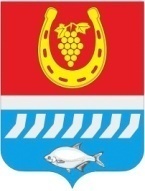 АдминистрацияЦимлянского районаОтдел  образованияул.  Ленина, д. 24,г. Цимлянск, Ростовская обл., 347320E-mail: roo_ciml@mail.ruтел./факс (86391) 5-10-05,29.10.2021 № ____________На № ___________от ____________